Mercredi Lis pendant 15 minutesJ’ai lu le livre : _____________________________________________________________________ □ seul 		□avec papa/maman  		□ avec mon frère/ma soeur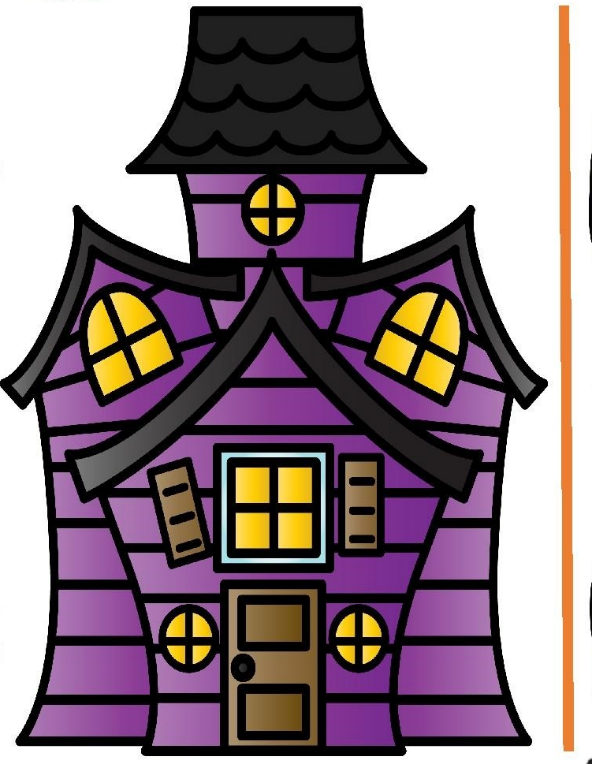 Math – Les mesures  Mesure les objets suivants en t’aidant des traits. 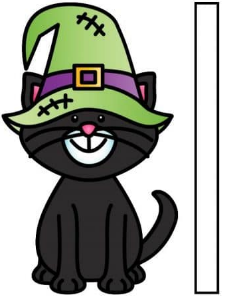 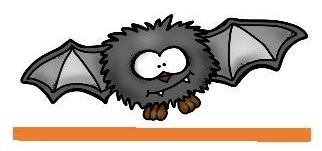 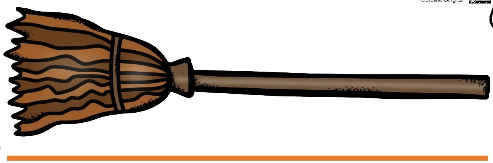 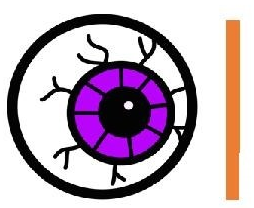 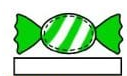 JeudiLis pendant 15 minutesJ’ai lu le livre : ________________________________________________________________________ □ seul 		□avec papa/maman  		□ avec mon frère/ma soeurLe verbe avoirSouligne le verbe avoir dans ces phrases.La sorcière a un chat noir.Les fantômes ont peur des monstres! On a vraiment trop de bonbons! Et toi, tu en as? Cette année, les vampires ont mal aux dents. J’ai un costume de licorne cette année.VendrediLis pendant 15 minutesJ’ai lu le livre : ________________________________________________ □ seul 		□avec papa/maman  		□ avec mon frère/ma soeurFrançais – Les éléments de la phraseEntoure le pronom qui peut remplacer les mots suivants :Exemple : 	le monstre =	elles	tu 	il- les loups-garous =	nous	je	ils- Marie	=	tu	elles	elle- Mes masques =	nous	ils	je-Mon vampire et moi =	nous	je	elles- Toi et tes fantômes =	nous 	tu	vousLundiLis pendant 15 minutesJ’ai lu le livre : ________________________________________________ □ seul 		□avec papa/maman  		□ avec mon frère/ma soeur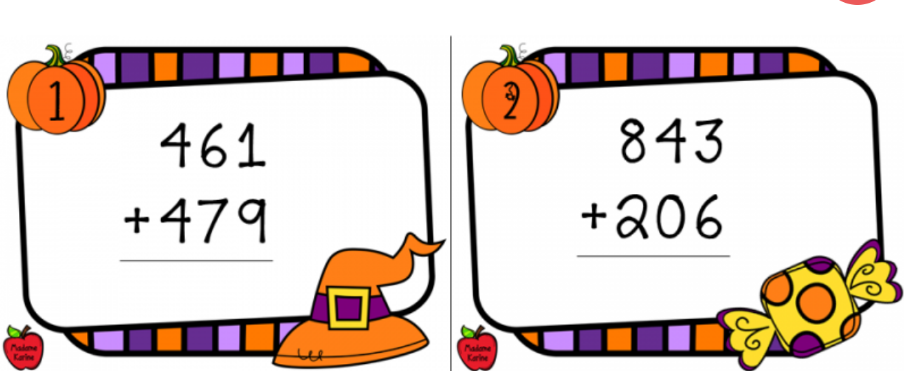 Math : Les additions      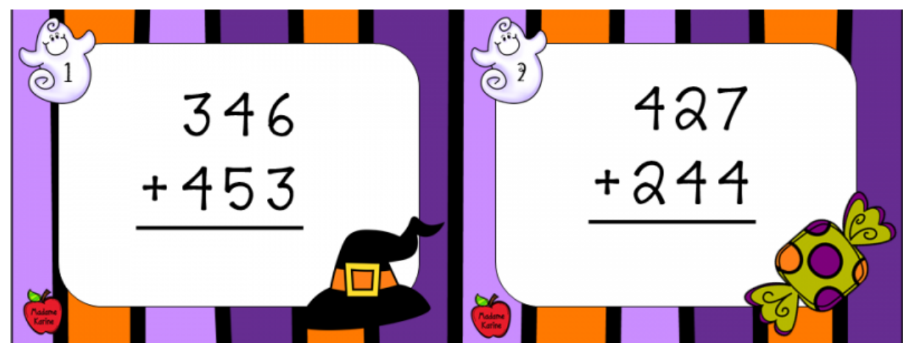 MardiLis pendant 15 minutesJ’ai lu le livre : ________________________________________________ □ seul 		□avec papa/maman  		□ avec mon frère/ma soeurFrançais – Les éléments de la phraseDessine ce qui fait tellement peur à Scoubidou et explique ce que c’est en 1 phrase. 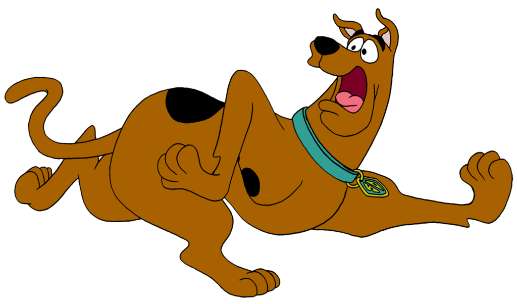 Phrase :     _______________________________________________________________________________________________________________________________________________________________________________________________________________________________________________________________________Commentaires sur les devoirs :________________________________________________________________________________________________________________________________________________________________